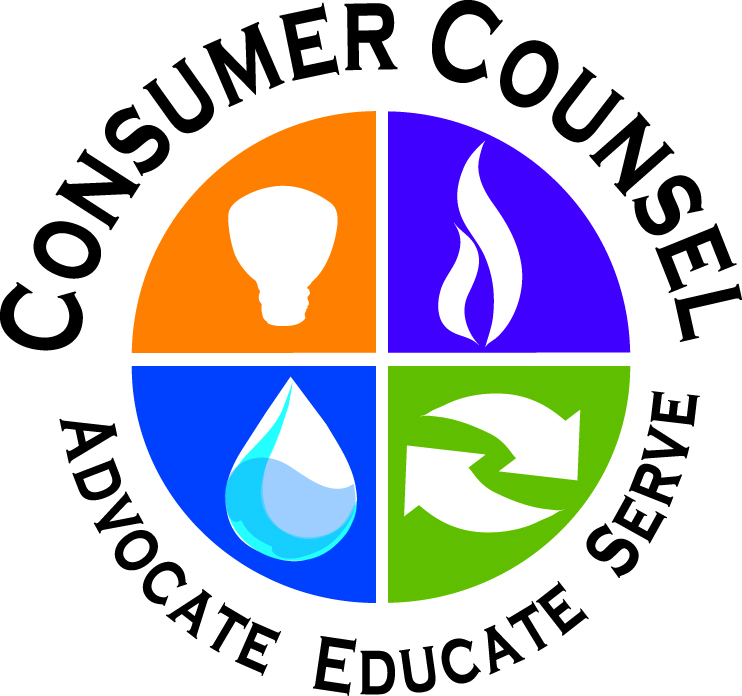 Updated onJuly 6, 2020OCC FACT SHEET: ELECTRIC SUPPLIER MARKET, MAY 2019 THROUGH APRIL 2020The following is an update to the Office of Consumer Counsel’s (OCC’s) Electric Supplier Market Fact Sheet, originally created in 2014.  The numbers provided herein are based on data submitted as compliance filings in the Public Utilities Regulatory Authority’s Docket Number 06-10-22. Retail suppliers serve 22.4% of Eversource Energy (Eversource) residential customers and 30.3% of United Illuminating (UI) residential customers, in April 2020.In the month of April 2020, nearly six out of ten residential supplier customers paid more than the Standard Offer in Eversource territory, and five out of ten residential supplier customers paid more than the Standard Offer in UI territory.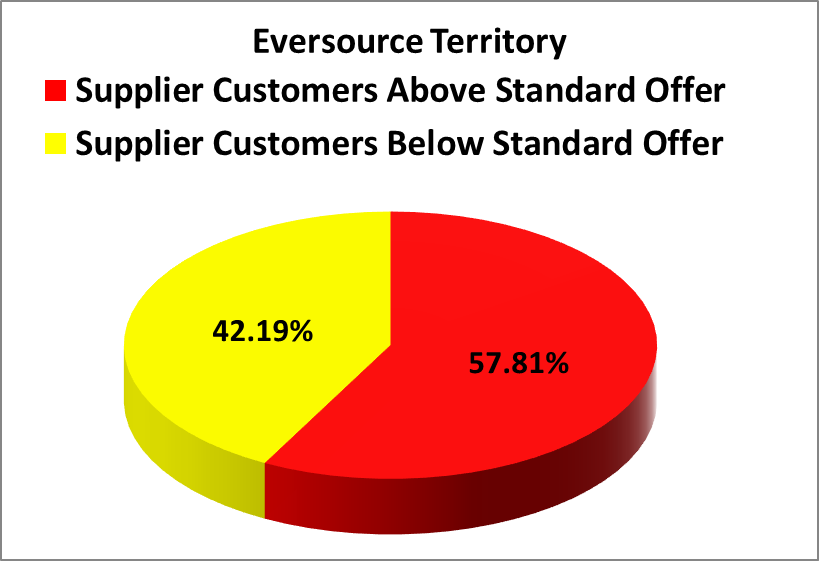 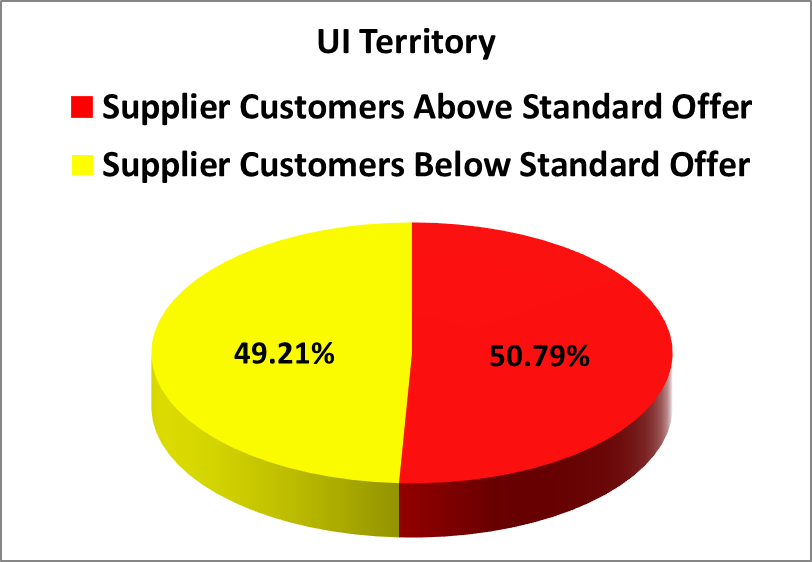 In the month April 2020, residential Eversource customers who chose suppliers paid in aggregate $1,535,434 more than the Standard Offer for their electric generation, and residential UI customers who chose suppliers paid in aggregate $117,408 more than the Standard Offer.    For the rolling year of May 2019 through April 2020, residential consumers who chose a retail supplier paid, in aggregate, $41,434,099 more than the Standard Offer.The Standard Offer for Eversource customers from January 1, 2019 through June 30, 2019 was 10.143 cents/kWh. From July 1, 2019 through December 31, 2019, the Standard Offer for Eversource customers was 8.123 cents/kWh.  The Standard Offer for Eversource customers from January 1, 2020 through June 30, 2020 is 9.414 cents/kWh.From January 1, 2019 through June 30, 2019, the Standard Offer for UI customers was 11.2263 cents/kWh.  From July 1, 2019 through December 31, 2019, the Standard Offer for UI customers was 8.3532 cents/kWh.  From January 1, 2020 through June 30, 2020, the Standard Offer for UI customers is 10.5607 cents/kWh.  Please feel free to contact the Office of Consumer Counsel at 860-827-2900 or occ.info@ct.gov if you have any questions about this information.